T: Podanie o pracę.Podanie o pracę jest pismem, które kierujemy do pracodawcy z prośbą                      o zatrudnienie. Zamieszczamy w nim informację o tym, że chcielibyśmy podjąć pracę w danej firmie na danym stanowisku.Jak każde pismo, tak i to posiada pewne reguły, których należy ściśle przestrzegać. Co powinno zawierać podanie o pracę? Oto jego podstawowe elementy:miejscowość i data nadania,dane osobowe i teleadresowe (do kontaktu),formalna treść zawierająca zwroty grzecznościowe, opis na jakie stanowisko chcemy być zatrudnieni i dlaczego.Podpis.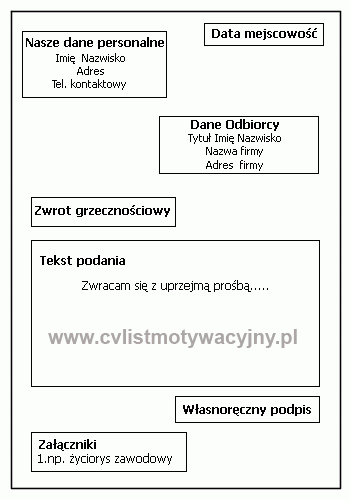 Na podstawie powyższego przykładu, uzupełni słownie ramki, podając własne dane, nazwę stanowiska pracy, na którym chciałbyś/ chciałabyś pracować                   i uzasadnienie.                                                                                                            Dziękuję.